            Name:      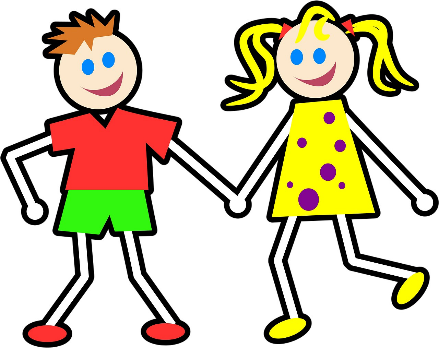 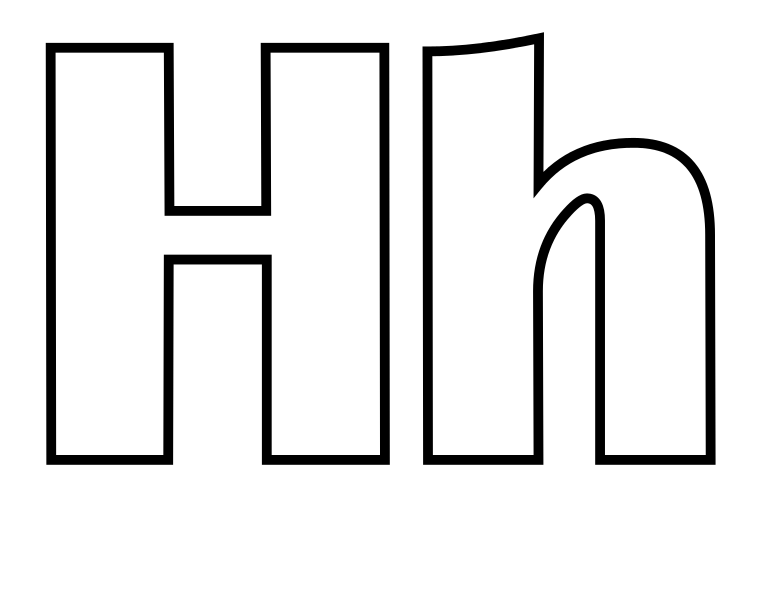 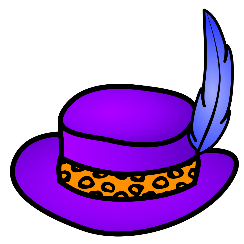 hat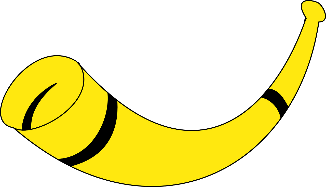 horn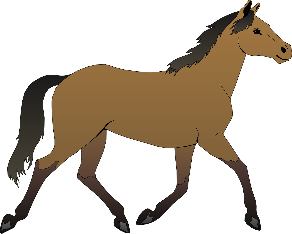 horse 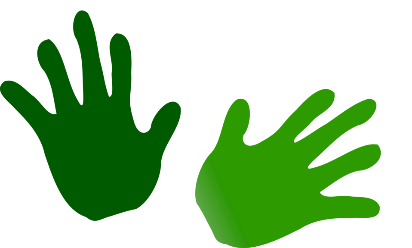 hands 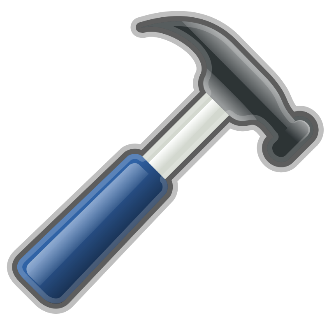 hammer 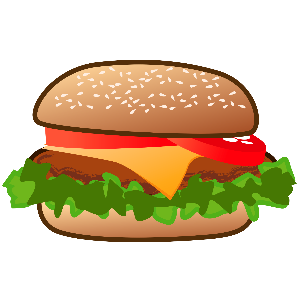 hamburger 